Praktijk informatieHuisartsenK. ChalliuiL. SpreeuwAdresHoflaan 43Telefoonnummer010-4342374Website www.praktijkhetkruispunt.nlOpeningstijdenMaandag t/m Vrijdag08:00-17:00In huisartsenpraktijk Het Kruispunt werken twee huisartsen,  dokter K. Challiui en dokter L. Spreeuw en een arts-in-opleiding tot huisarts. Indien mogelijk kunt u zelf bepalen bij wie u een afspraak maakt.Werkdagen huisartsenDe artsen wisselen hun werkdagen met elkaar af. Zo wordt, behoudens vakanties, de aanwezigheid van minimaal 1 huisarts gewaarborgd. Voor actuele werkdagen verwijzen wij u naar de website.Het maken van een afspraakDe huisartsen werken uitsluitend volgens afspraak tussen 08:00 – 10:30 en 14:30 – 17:00.U kunt hiervoor naar de website (neem online contact met ons op) of  bellen met het praktijknummer:010-4342374Indien u telefonisch een afspraak wil maken, verzoeken wij u dat tussen 08:00-11:00 en 11:30-13:00 te doen i.v.m. andere werkzaamheden van de assistente.Voor medische zaken die niet tot de volgende werkdag kunnen wachten, kunt u uiteraard ook buiten de gewenste tijden contact proberen op te nemen.Onze assistente zal u vragen naar de aard van uw klacht om zo het spreekuur van de huisarts beter te kunnen plannen. Zij kan dan beoordelen hoe snel u door de huisarts gezien dient te worden. Als u de reden van bezoek privé wilt houden, respecteren wij dat.Houdt de gesprekken zo kort mogelijk. Voor een consult wordt 15 minuten ingepland, de tijd die nodig is om 1 klacht zorgvuldig te kunnen beoordelen. Als u meerdere klachten heeft, of als u meer tijd nodig denkt te hebben, overlegt u dat dan met de assistente.HuisbezoekOmdat er in de praktijk betere onderzoek- en behandelingsmogelijkheden zijn, verzoeken wij u naar de praktijk te komen. Indien dit om medische redenen niet mogelijk is, kunt u tot 10:30 een huisbezoek aanvragen.Telefonisch spreekuurHet telefonisch spreekuur is bedoeld voor het bespreken van uitslagen en korte vragen. U belt de assistente tussen 08:00 – 10:30 en zij zal een terugbel afspraak in de agenda van de huisarts zetten. De huisarts zal u dan tussen 10:30 – 14:00 bellen.E-consultVia de mijngezondheid.net is het mogelijk om korte vragen online te stellen aan de huisartsen of de praktijkondersteuner.Hiervoor dient u met uw Digid in te loggen op de website. Uw vraag zal binnen 2 werkdagen worden beantwoord.HerhaalreceptenU kunt uw herhaal medicatie op verschillende manieren bestellen:Via de websiteVia de herhaalreceptenlijn (toets 2) (elk moment van de dag, op elke dag)Via telefonisch contact met de assistente.Indien u voor 14:00 bestelt, kan u het de volgende werkdag na 12:00 uur afhalen bij de apotheek. Bestelt u in het weekend dan ligt de medicatie dinsdag na 12:00 voor u klaar!Medicijnen welke door de specialist zijn voorgeschreven, dient u daar ook bij te bestellen.Waarneming bij afwezigheidIndien de praktijk gesloten is wegens vakantie, dient u voor medische gevallen die niet kunnen wachten tot de praktijk weer open is, te bellen met de praktijk van Dokter F.C.C. de Witte. Telefoonnummer:010-4342074MiddagdienstenIn verband met andere werkzaamheden is de assistente op woensdag- en donderdag middag (13:00-17:00) telefonisch niet te bereiken. Voor spoedgevallen die niet kunnen wachten tot de volgende werkdag belt u op woensdagmiddag met de praktijk van Dokter F.C.C. de Witte. Telefoonnummer:010-4342074Op donderdagmiddag belt u met het spoednummer van de praktijk.Telefoonnummer:06-20 60 08 20DienstregelingVan 17:00 tot 08:00 de volgende ochtend en in het weekend en op feestdagen is de praktijk gesloten. Voor medische noodgevallen die niet kunnen wachten tot de volgende werkdag belt u de huisartsenpost:Centrale huisartsenpost:010-2493939PraktijkondersteunersIn de praktijk zijn meerdere praktijkondersteuners werkzaam. Zij zijn medisch zeer goed geschoold en hebben meer tijd voor u. Zij behandelen onder andere mensen met diabetes, hart- en vaatziekten en astma/COPD.Tevens hebben wij in de praktijk een praktijkondersteuner GGZ, welke meerdere dagdelen in de praktijk werkzaam is.DiëtisteIn het praktijkpand is op donderdagochtend een VELD-diëtiste aanwezig. Deze diëtiste wordt vergoed voor de mensen die bekend zijn met COPD, hart- en vaatziekte en diabetes indien zij een verwijsbrief van de huisarts hebben.Huisarts in opleiding (AIOs)Sinds maart 2021 is er een huisarts in opleiding in de praktijk aanwezig. Dit is een arts die zijn / haar specialisatie tot huisarts bij ons in de praktijk volgt. Indien u een afspraak bij de AIOs heeft zal deze u zelfstandig behandelen en indien nodig / gewenst met de huisarts bespreken.KlachtenWij vinden het prettig als u, wanneer u ontevreden bent, dit aan ons meldt. Wij doen daar iets mee! Wij hebben een klachtenregeling. Vraag ernaar bij de assistente.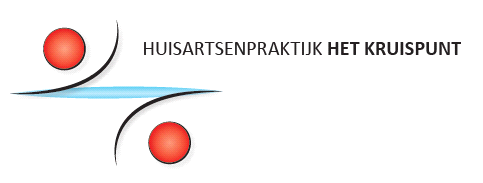 